BURDUR MEHMET AKİF ERSOY ÜNİVERSİTESİ 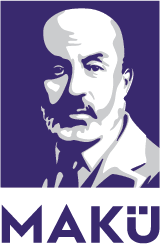 Gölhisar Uygulamalı Bilimler Yüksekokulu Müdürlüğü İŞLETMEYE ÖDENECEK DEVLET KATKISI  İÇİN ÖĞRENCİ VE İŞVEREN BİLGİ FORMU ÖĞRENCİYE AİT BİLGİLER İŞLETMEYE AİT BİLGİLER Devlet katkısının ödenebilmesi için, öğrenciye ücret ödendiğine dair banka dekontları ile birlikte bu formun Yüksekokul Müdürlüğüne en geç öğrencinin işletmede mesleki eğitimi bitiminde, değerlendirme formu ile birlikte ulaştırılması gerekmektedir.  “3308 Sayılı Mesleki Eğitim Kanunu’na Göre İşletmelerde Mesleki Eğitim Gören Öğrencilerin Ücretlerinin Bir Kısmının İşsizlik Sigortası Fonundan Karşılanmasına İlişkin Usul ve Esaslar” kapsamında, öğrencilerimize staj yaptıran ve ücret ödeyen işletmelerin banka hesabına “işletmede yirmiden az personel çalışıyor ise asgari ücretin net tutarının %30’unun üçte ikisi, yirmi ve üzeri personel çalışıyor ise asgari ücretin net tutarının %30’unun üçte biri” devlet katkısı olarak Üniversitemiz aracılığıyla yatırılacaktır. Kamu kurum ve kuruluşları bu kapsam dışında olduğundan formun doldurulmasına gerek yoktur. Revizyon Tarihi: 14.03. 2022ADI SOYADI TC KİMLİK NO DOĞUM TARİHİ ÖĞRENCİ NO PROGRAM ADI CEP TELEFONU İŞ YERİ UYGULAMA Dönemi İŞ YERİNİN ADI (Varsa Kaşesi)  FİRMA YETKİLİSİ  (KAŞE VE İMZA) FİRMA YETKİLİSİ  (KAŞE VE İMZA) FİRMA YETKİLİSİ  (KAŞE VE İMZA) FİRMA YETKİLİSİ  (KAŞE VE İMZA) FİRMA YETKİLİSİ  (KAŞE VE İMZA) TC Kimlik Numarası FİRMA YETKİLİSİ  (KAŞE VE İMZA) FİRMA YETKİLİSİ  (KAŞE VE İMZA) FİRMA YETKİLİSİ  (KAŞE VE İMZA) FİRMA YETKİLİSİ  (KAŞE VE İMZA) FİRMA YETKİLİSİ  (KAŞE VE İMZA) Vergi Numarası FİRMA YETKİLİSİ  (KAŞE VE İMZA) FİRMA YETKİLİSİ  (KAŞE VE İMZA) FİRMA YETKİLİSİ  (KAŞE VE İMZA) FİRMA YETKİLİSİ  (KAŞE VE İMZA) FİRMA YETKİLİSİ  (KAŞE VE İMZA) Çalışan Personel Sayısı Rakamla Rakamla Rakamla Rakamla Rakamla Rakamla Rakamla Rakamla Rakamla Rakamla Rakamla Yazıyla Yazıyla Yazıyla Yazıyla Yazıyla Yazıyla Yazıyla Yazıyla Yazıyla Telefon  ( ______ )    _ _ _ _ _ _ _ _ _ _ _ _  _ _ _  ( ______ )    _ _ _ _ _ _ _ _ _ _ _ _  _ _ _  ( ______ )    _ _ _ _ _ _ _ _ _ _ _ _  _ _ _  ( ______ )    _ _ _ _ _ _ _ _ _ _ _ _  _ _ _  ( ______ )    _ _ _ _ _ _ _ _ _ _ _ _  _ _ _  ( ______ )    _ _ _ _ _ _ _ _ _ _ _ _  _ _ _  ( ______ )    _ _ _ _ _ _ _ _ _ _ _ _  _ _ _  ( ______ )    _ _ _ _ _ _ _ _ _ _ _ _  _ _ _  ( ______ )    _ _ _ _ _ _ _ _ _ _ _ _  _ _ _  ( ______ )    _ _ _ _ _ _ _ _ _ _ _ _  _ _ _  ( ______ )    _ _ _ _ _ _ _ _ _ _ _ _  _ _ _  ( ______ )    _ _ _ _ _ _ _ _ _ _ _ _  _ _ _  ( ______ )    _ _ _ _ _ _ _ _ _ _ _ _  _ _ _  ( ______ )    _ _ _ _ _ _ _ _ _ _ _ _  _ _ _  ( ______ )    _ _ _ _ _ _ _ _ _ _ _ _  _ _ _  ( ______ )    _ _ _ _ _ _ _ _ _ _ _ _  _ _ _  ( ______ )    _ _ _ _ _ _ _ _ _ _ _ _  _ _ _  ( ______ )    _ _ _ _ _ _ _ _ _ _ _ _  _ _ _  ( ______ )    _ _ _ _ _ _ _ _ _ _ _ _  _ _ _  ( ______ )    _ _ _ _ _ _ _ _ _ _ _ _  _ _ _ ADRES Banka Hesabı Sahibi BANKA IBAN NO (İş yeri adı ile uyuşmalıdır!) TRÖdenen Ücretin İlgili Olduğu AY/YIL AY/YIL AY/YIL AY/YIL AY/YIL AY/YIL AY/YIL AY/YIL AY/YIL AY/YIL AY/YIL ÜCRETE ESAS GÜN SAYISIÜCRETE ESAS GÜN SAYISIÜCRETE ESAS GÜN SAYISIÜCRETE ESAS GÜN SAYISIÜCRETE ESAS GÜN SAYISIÜCRETE ESAS GÜN SAYISIÜCRETE ESAS GÜN SAYISIÜCRETE ESAS GÜN SAYISIÜCRETE ESAS GÜN SAYISIÜCRETE ESAS GÜN SAYISIÖDENEN ÜCRET (TL) ÖDENEN ÜCRET (TL) ÖDENEN ÜCRET (TL) ÖDENEN ÜCRET (TL) ÖDENEN ÜCRET (TL) ÖDENEN ÜCRET (TL) ÖDENEN ÜCRET (TL) ÖDENEN ÜCRET (TL) ÖDENEN ÜCRET (TL) ÖDENEN ÜCRET (TL) Ödenen Ücretin İlgili Olduğu Ödenen Ücretin İlgili Olduğu Ödenen Ücretin İlgili Olduğu Ödenen Ücretin İlgili Olduğu Ödenen Ücretin İlgili Olduğu Öğrencinin Raporlu Olduğu Tarihler ve Gün Sayıları 